Российская Федерация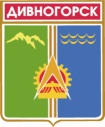 Администрация города ДивногорскаКрасноярского краяП О С Т А Н О В Л Е Н И Е 03.08.2015  	                                   г. Дивногорск			                      	№ 123/1пО внесении изменений в постановление администрации г. Дивногорска Красноярского края от 15.05.2014 № 116п «Об утверждении Положения о ведении Реестра муниципального имущества муниципального образования город Дивногорск» (в редакции постановления администрации города Дивногорска от 27.08.2014 № 186п)В соответствии с пунктом 8 части 1 статьи 9 Положения о порядке управления и распоряжения муниципальным имуществом муниципального образования город Дивногорск, утвержденного решением Дивногорского городского Совета депутатов Красноярского края от 24.03.2011 № 12-76-ГС, пунктом 4.2 Положения о муниципальной казне муниципального образования город Дивногорск, утвержденного решением Дивногорского городского Совета депутатов от 30 мая 2013 г. № 33-206-ГС, решением Дивногорского городского Совета депутатов от 26.02.2015 № 50-311-ГС «О внесении изменений в решение Дивногорского городского Совета депутатов от 25.09.2014 № 45-270-ГС «О структуре администрации города Дивногорска», постановлением администрации города Дивногорска от 14.04.2015 № 63п «О внесении изменений в Устав муниципального казенного учреждения «Архитектурно-планировочное бюро»,ПОСТАНОВЛЯЮ:Внести в постановление администрации г. Дивногорска Красноярского края от 15.05.2014 № 116п «Об утверждении Положения о ведении Реестра муниципального имущества муниципального образования город Дивногорск» (в редакции постановления администрации города Дивногорска от 27.08.2014 № 186п) изменения следующего содержания:1.1 Пункт 2.1. Положения о ведении Реестра муниципального имущества муниципального образования город Дивногорск (далее – Положение) изложить в следующей редакции:«2.1. Ведение Реестра осуществляется муниципальным казенным учреждением «Архитектурно-планировочное бюро».».1.2. Пункт 2.2. Положения изложить в следующей редакции:«2.2. Муниципальное казенное учреждение «Архитектурно-планировочное бюро» при ведении Реестра обеспечивает:2.2.1. соблюдение правил ведения Реестра и требований, предъявляемых к системе ведения Реестра;2.2.2. соблюдение прав доступа к Реестру и защиту государственной и коммерческой тайны;2.2.3.	 информационно-справочное обслуживание, подготовку выписок из Реестра.»1.3. Пункт 5.4. Положения изложить в следующей редакции:«5.4. В отношении объектов казны муниципального образования город Дивногорск сведения об объектах учета и записи об изменении сведений о них вносятся в Реестр на основании документов, подтверждающих приобретение муниципальным образованием город Дивногорск имущества, возникновение, изменение, прекращение права муниципальной собственности муниципального образования город Дивногорск на имущество, изменений сведений об объектах учета.»Пункт 5.5. Положения изложить в следующей редакции:«5.5. В случае, если установлено, что имущество не относится к объектам учета либо имущество не находится в собственности муниципального образования город Дивногорск, не подтверждены права лица на муниципальное имущество, правообладателем не представлены или представлены не полностью документы, необходимые для включения сведений в Реестр, муниципальное казенное учреждение «Архитектурно-планировочное бюро» готовит проект распоряжения администрации города Дивногорска об отказе включения сведений об имуществе в Реестр.При принятии распоряжения об отказе включения в Реестр сведений об объекте учета,  муниципальное казенное учреждение «Архитектурно-планировочное бюро» направляет правообладателю письменное сообщение об отказе (с указанием причины).Решение об отказе включения в Реестр сведений об объектах учета может быть обжаловано правообладателем в порядке, установленном законодательством Российской Федерации.»2. Настоящее постановление подлежит опубликованию в средствах массовой информации, размещению на официальном сайте администрации города Дивногорска в информационно-телекоммуникационной сети Интернет.3. Контроль за исполнением настоящего постановления оставляю за собой.Глава города                                                                                                Е.Е. Оль